     ОБЩИНСКА ИЗБИРАТЕЛНА КОМИСИЯ  0103 БЛАГОЕВГРАД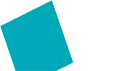 град Благоевград, 2700, площад „Георги Измирлиев“ 1, сграда на общинска администрация, ет.2,зала 210ПРОТОКОЛ  № 24-МИ / 03.11.2023гНа 03 НОЕМВРИ 2023 г. от 15:00 часа се проведе заседание на Общинската  избирателна комисия Благоевград,   при следния  Д н е в е н  р е д:Промени в състава на секционните избирателни комисии за провеждане на изборите за общински съветници и за кметове, насрочени за 29 октомври 2023 г. в Община БлагоевградЗаличаване в Публичния списък на упълномощените представители на партиите, коалициите и на инициативните комитети при произвеждане на изборите за общински съветници и кметове, насрочени на 29 октомври 2023г., предложени от ПП ОБЕДИНЕНИ ЗЕМЕДЕЛЦИ и ПП ДПСЗаличаване на застъпници на кандидатска листа за изборите за общински съветници и кметове, насрочени на 29 октомври 2023г., предложени от  КОАЛИЦИЯ ПРОДЪЛЖАВАМЕ ПРОМЯНАТА – ДЕМОКРАТИЧНА БЪЛГАРИЯ, ПП Свобода и ПП ДПСПРИСЪСТВАТ: 1. Мартин Бусаров 2. Елена Панчева3. Мустафа Сирачки4. Пенка Ичева5. Йорданка Борисова6. Мая Драгиева7. Мария Данчова8. Чавдар Цонев9. Божидар Ненов10. Елеонора Атанасова11. Милена Велкова ОТСЪСТВАЩИ: нямаЗаседанието бе открито в 15:00 ч. и председателствано от Мартин Бусаров – председател на комисията. Мартин Бусаров: Колеги, откривам заседанието на ОИК Благоевград.Скъпи колеги, предлагам посочения от мен дневен ред. Ако някой има предложения, моля.ГЛАСУВАЛИ 11 члена на ОИК, ЗА гласуват 11 члена, ПРОТИВ няма.По точка 1:Мартин Бусаров: Колеги предлагам ви проект на решение относно промени в състава на секционните избирателни комисии за провеждане на изборите за общински съветници и за кметове, насрочени за 29 октомври 2023 г. в Община Благоевград:РЕШЕНИЕ№ 307-МИБлагоевград, 03.11.2023ОТНОСНО: промени в състава на секционните избирателни комисии за провеждане на изборите за общински съветници и за кметове, насрочени за 29 октомври 2023 г. в Община БлагоевградВ ОИК Благоевград са постъпили предложения от  КП БСП за България , заведено с вх. № 453-МИ/02.11.2023 г., от ПП ИТН, заведено с вх. № 456-МИ/02.11.2023 г., вх № 480-МИ/03.11.2023 г., от ПП Възраждане, заведено с вх. № 462-МИ/03.11.2023 г., вх. № 466-МИ/03.11.2023 г., вх. № 477-МИ/03.11.2023 г.,  от КП ПРОДЪЛЖАВАМЕ ПРОМЯНАТА – ДЕМОКРАТИЧНА БЪЛГАРИЯ, заведено с вх. № 464-МИ/03.11.2023 г., от ПП ГЕРБ, заведено с вх. № 484-МИ/03.11.2023 г. и от ПП ДПС, заведено с вх. № 479-МИ/03.11.2023 г.  във входящия регистър на ОИК Благоевград.С предложението се иска извършването на общо 16 броя промени в състава на СИК за провеждане на изборите за общински съветници и за кметове, насрочени за 29 октомври 2023 г. в Община Благоевград.С решение  №166-МИ от 30.09.2023г. ОИК Благоевград е назначила секционните избирателни комисии в община Благоевград.След като се увери, че подадените за смяна  лица са назначени в състава на съответната СИК, и на тяхно място е  посочено поименно предложение за извършване на замяна,  на основание чл.87, ал.1,т. и т.5 във връзка с чл. 89, ал.1, във връзка с чл. 91, ал.11 от Изборния кодекс и във връзка с Решение № 2378-МИ/ 12.09.2023 на ЦИК , при спазване на законоустановения кворум, Общинската  избирателна комисия-БлагоевградРЕШИ:Освобождава членовете от състава на СИК за провеждане на изборите за общински съветници и за кметове, насрочени за 29 октомври 2023 г. в Община Благоевград по предложенията на партиите и коалициите.Анулира издадените удостоверения.Назначава членовете в състава на СИК за провеждане на изборите за общински съветници и за кметове, насрочени за 29 октомври 2023 г. в Община Благоевград по предложенията на партиите и коалициите.На новоназначените членове  на СИК, да бъдат издадени съответните удостоверения.Настоящото решение подлежи на обжалване пред Централна избирателна комисия в срок 3 /три/ дни от обявяването му.Има ли предложения? Няма.Колеги , моля, гласуваме.ГЛАСУВАЛИ 11 члена на ОИК, ЗА гласуват 11 члена, ПРОТИВ няма.Решението бе взето единодушно в 15:10 часа.По точка 2:Мартин Бусаров: Колеги, предлагам ви проекти на решение относно заличаване в Публичния списък на упълномощените представители на партиите, коалициите и на инициативните комитети при произвеждане на изборите за общински съветници и кметове, насрочени на 29 октомври 2023г., предложен от ПП ОБЕДИНЕНИ ЗЕМЕДЕЛЦИ и ПП ДПС:РЕШЕНИЕ№ 308-МИБлагоевград, 03.11.2023ОТНОСНО: Заличаване в Публичния списък на упълномощените представители на партиите, коалициите и на инициативните комитети при произвеждане на изборите за общински съветници и кметове, насрочени на 29 октомври 2023г., предложен от ПП ОБЕДИНЕНИ ЗЕМЕДЕЛЦИВ ОИК-Благоевград е постъпило заявление от Камелия Янкова Илиева, заведено с вх. № 455-МИ/02.11.2023 г. във входящия регистър на ОИК-Благоевград. В заявлението лицето е посочило, че е регистрирано като представител на кандидатска листа ПП ОБЕДИНЕНИ ЗЕМЕДЕЛЦИ, както и че желае да бъде заличено от публичния списък като такъв.       След извършена проверка се установи, че посоченото лице е вписано в Публичния списък на упълномощените представители на партиите, коалиците и на инициативните комитети при произвеждане на изборите за общински съветници и кметове, насрочени на 29 октомври 2023г.        Предвид изложеното и на основание чл. 87, ал. 1, т. 1 във връзка с  чл. 124, ал. 4 от Изборния кодекс, във връзка с Решение № 2664-МИ от 13.10.2023 г.  на ЦИК, при спазване на законоустановения кворум, Общинската избирателна комисия- БлагоевградРЕШИ:ЗАЛИЧАВА Камелия Янкова Илиева като представител на кандидатската листа на ПП ОБЕДИНЕНИ ЗЕМЕДЕЛЦИ в изборите за общински съветници и кметове, насрочени на 29 октомври 2023г. от публичния списък на упълномощените представители на партиите, коалициите, местните коалиции или инициативните комитети.Настоящото решение подлежи на обжалване пред Централна избирателна комисия в срок 3 /три/ дни от обявяването му. Има ли предложения? Няма.Колеги , моля, гласуваме.ГЛАСУВАЛИ 11 члена на ОИК, ЗА гласуват 11 члена, ПРОТИВ няма.Решението бе взето единодушно в 15:15 часа.РЕШЕНИЕ№ 309-МИБлагоевград, 03.11.2023ОТНОСНО: Заличаване в Публичния списък на упълномощените представители на партиите, коалициите и на инициативните комитети при произвеждане на изборите за общински съветници и кметове, насрочени на 29 октомври 2023г., предложен от ПП ОБЕДИНЕНИ ЗЕМЕДЕЛЦИВ ОИК-Благоевград е постъпило заявление от Силвия Георгиева Байчева-Борисова, заведено с вх. № 457-МИ/02.11.2023 г. във входящия регистър на ОИК- Благоевград. В заявлението лицето е посочило, че е регистрирано като представител на кандидатска листа ПП ОБЕДИНЕНИ ЗЕМЕДЕЛЦИ, както и че желае да бъде заличено от публичния списък като такъв.       След извършена проверка се установи, че посоченото лице е вписано в Публичния списък на упълномощените представители на партиите, коалиците и на инициативните комитети при произвеждане на изборите за общински съветници и кметове, насрочени на 29 октомври 2023г.        Предвид изложеното и на основание чл. 87, ал. 1, т. 1 във връзка с  чл. 124, ал. 4 от Изборния кодекс, във връзка с Решение № 2664-МИ от 13.10.2023 г.  на ЦИК, при спазване на законоустановения кворум, Общинската избирателна комисия- БлагоевградРЕШИ:ЗАЛИЧАВА Силвия Георгиева Байчева-Борисова като представител на кандидатската листа на ПП ОБЕДИНЕНИ ЗЕМЕДЕЛЦИ в изборите за общински съветници и кметове, насрочени на 29 октомври 2023г. от публичния списък на упълномощените представители на партиите, коалициите, местните коалиции или инициативните комитети, както следва:Настоящото решение подлежи на обжалване пред Централна избирателна комисия в срок 3 /три/ дни от обявяването му.Има ли предложения? Няма.Колеги , моля, гласуваме.ГЛАСУВАЛИ 11 члена на ОИК, ЗА гласуват 11 члена, ПРОТИВ няма.Решението бе взето единодушно в 15:20 часа.РЕШЕНИЕ№ 310-МИБлагоевград, 03.11.2023ОТНОСНО: Заличаване в Публичния списък на упълномощените представители на партиите, коалициите и на инициативните комитети при произвеждане на изборите за общински съветници и кметове, насрочени на 29 октомври 2023г., предложен от ПП ДПС.В ОИК-Благоевград е постъпило заявление от Валентин Кирилов Митрев, заведено с вх. № 460-МИ/02.11.2023 г. във входящия регистър на ОИК- Благоевград. В заявлението лицето е посочило, че е регистрирано като представител на кандидатска листа ПП ДПС, както и че желае да бъде заличено от публичния списък като такъв.       След извършена проверка се установи, че посоченото лице е вписано в Публичния списък на упълномощените представители на партиите, коалиците и на инициативните комитети при произвеждане на изборите за общински съветници и кметове, насрочени на 29 октомври 2023г.        Предвид изложеното и на основание чл. 87, ал. 1, т. 1 във връзка с  чл. 124, ал. 4 от Изборния кодекс, във връзка с Решение № 2664-МИ от 13.10.2023 г.  на ЦИК, при спазване на законоустановения кворум, Общинската избирателна комисия- БлагоевградРЕШИ:ЗАЛИЧАВА Валентин Кирилов Митрев като представител на кандидатската листа на ПП ДПС в изборите за общински съветници и кметове, насрочени на 29 октомври 2023г. от публичния списък на упълномощените представители на партиите, коалициите, местните коалиции или инициативните комитети.Настоящото решение подлежи на обжалване пред Централна избирателна комисия в срок 3 /три/ дни от обявяването му.Има ли предложения? Няма.Колеги , моля, гласуваме.ГЛАСУВАЛИ 11 члена на ОИК, ЗА гласуват 11 члена, ПРОТИВ няма.Решението бе взето единодушно в 15:25 часа.РЕШЕНИЕ
№ 313-МИ
Благоевград, 03.11.2023ОТНОСНО: Заличаване от Публичния списък на упълномощените представители на партиите, коалициите и на инициативните комитети при произвеждане на изборите за общински съветници и кметове, насрочени на 29 октомври 2023г., предложен от КОАЛИЦИЯ ПРОДЪЛЖАВАМЕ ПРОМЯНАТА – ДЕМОКРАТИЧНА БЪЛГАРИЯВ ОИК-Благоевград е постъпило заявление от Ваня Кромбоа - пълномощен представител на  КОАЛИЦИЯ ПРОДЪЛЖАВАМЕ ПРОМЯНАТА – ДЕМОКРАТИЧНА БЪЛГАРИЯ, заведено с вх. № 476-МИ/03.11.2023 г. във входящия регистър на ОИК- Благоевград, с което е направено искане за заличаване на 27 (двадесет и седем) броя упълномощени представители, регистрирани и вписани в Публичния списък,  поради оттегляне на пълномощията.След извършена проверка се установи, че заявените за заличаване лица са вписани в Публичния списък на упълномощените представители на партиите, коалиците и на инициативните комитети при произвеждане на изборите за общински съветници и кметове, насрочени на 29 октомври 2023г.Предвид изложеното и на основание чл. 87, ал. 1, т. 1 във връзка с  чл. 124, ал. 4 от Изборния кодекс, във връзка с Решение № 2664-МИ от 13.10.2023 г.  на ЦИК, при спазване на законоустановения кворум, Общинската избирателна комисия- БлагоевградРЕШИ:ЗАЛИЧАВА 24 /двадесет и четири/ бр. представители на кандидатската листа на  КОАЛИЦИЯ ПРОДЪЛЖАВАМЕ ПРОМЯНАТА – ДЕМОКРАТИЧНА БЪЛГАРИЯ в изборите за общински съветници и кметове, насрочени на 29 октомври 2023г. от публичния списък на упълномощените представители на партиите, коалициите, местните коалиции или инициативните комитети, както следва: Настоящото решение подлежи на обжалване пред Централна избирателна комисия в срок 3 /три/ дни от обявяването му.Има ли предложения? Няма.Колеги , моля, гласуваме.ГЛАСУВАЛИ 11 члена на ОИК, ЗА гласуват 11 члена, ПРОТИВ няма.Решението бе взето единодушно в 15:40 часа.По точка 3:Мартин Бусаров: Колеги, предлагам ви проекти на решения относно заличаване на застъпници на кандидатска листа за изборите за общински съветници и кметове, насрочени на 29 октомври 2023г., предложени от КОАЛИЦИЯ ПРОДЪЛЖАВАМЕ ПРОМЯНАТА – ДЕМОКРАТИЧНА БЪЛГАРИЯ, ПП ДПС и ПП Свобода:РЕШЕНИЕ
№ 311-МИ
Благоевград, 03.11.2023ОТНОСНО: Заличаване на застъпници на кандидатска листа за изборите за общински съветници и кметове, насрочени на 29 октомври 2023г., предложен от ПП ДПС.В ОИК-Благоевград са постъпили молби от Любомир Георгиев Георгиев, Бойка Йорданова Китанова, Наталия Иванова Начева, Александра Александрова Грънчарова, заведена с вх. № 460-МИ/02.11.2023 г. във входящия регистър на ОИК-Благоевград. В молбите, лицата са  посочили, че са регистрирани като застъпници на кандидатска листа на ПП ДПС, както и че желаят да бъдат отписани като такива.         След като се увери, че посочените лица са регистрирани като застъпници на посочената кандидатска листа, както и че са налице предпоставките за заличаване на неговата регистрация, на основание чл. 87, ал. 1, т. 18 във връзка с  чл. 118, ал. 2 от Изборния кодекс, във връзка с Решение №2594-МИ от 04.10.2023г.  на ЦИК, при спазване на законоустановения кворум,  Общинската избирателна комисия- Благоевград РЕШИ:Заличава регистрацията на Любомир Георгиев Георгиев, ЕГН: **********, като застъпник в изборите за общински съветници и кметове, насрочени на 29 октомври 2023г., предложен от ПП ДПС.Заличава регистрацията на Бойка Йорданова Китанова ЕГН: **********, като застъпник в изборите за общински съветници и кметове, насрочени на 29 октомври 2023г., предложен от ПП ДПС.Заличава регистрацията на Наталия Иванова Начева ЕГН: **********, като застъпник в изборите за общински съветници и кметове, насрочени на 29 октомври 2023г., предложен от ПП ДПС.Заличава регистрацията на Александра Александрова Грънчарова ЕГН: **********, като застъпник в изборите за общински съветници и кметове, насрочени на 29 октомври 2023г., предложен от ПП ДПС.            Анулира издадените удостоверения. Настоящото решение подлежи на обжалване пред Централна избирателна комисия в срок 3 /три/ дни от обявяването му.Има ли предложения? Няма.Колеги , моля, гласуваме.ГЛАСУВАЛИ 11 члена на ОИК, ЗА гласуват 11 члена, ПРОТИВ няма.Решението бе взето единодушно в 15:30 часа.РЕШЕНИЕ
№ 312-МИ
Благоевград, 03.11.2023ОТНОСНО: Заличаване на застъпник на кандидатска листа за изборите за общински съветници и кметове, насрочени на 29 октомври 2023г., предложен от ПП Свобода.В ОИК-Благоевград постъпи молба от Надя Янкова Христова, заведена с вх. № 461-МИ/02.11.2023 г. във входящия регистър на ОИК-Благоевград. В молбата, лицето е посочило, че е регистрирано като застъпник на кандидатска листа на ПП Свобода, както и че желае да бъде отписано като такъв.         След като се увери, че посоченото лице е регистрирано като застъпник на посочената кандидатска листа, както и че са налице предпоставките за заличаване на неговата регистрация, на основание чл. 87, ал. 1, т. 18 във връзка с  чл. 118, ал. 2 от Изборния кодекс, във връзка с Решение №2594-МИ от 04.10.2023г.  на ЦИК, при спазване на законоустановения кворум,  Общинската избирателна комисия- Благоевград РЕШИ:Заличава регистрацията на Надя Янкова Христова, ЕГН: **********, като застъпник в изборите за общински съветници и кметове, насрочени на 29 октомври 2023г., предложен от ПП Свобода.            Анулира издаденото удостоверение. Настоящото решение подлежи на обжалване пред Централна избирателна комисия в срок 3 /три/ дни от обявяването му.Има ли предложения? Няма.Колеги , моля, гласуваме.ГЛАСУВАЛИ 11 члена на ОИК, ЗА гласуват 11 члена, ПРОТИВ няма.Решението бе взето единодушно в 15:35 часа.РЕШЕНИЕ
№ 314-МИ
Благоевград, 03.11.2023ОТНОСНО: Заличаване на застъпник на кандидатска листа за изборите за общински съветници и кметове, насрочени на 29 октомври 2023г., предложен от КОАЛИЦИЯ ПРОДЪЛЖАВАМЕ ПРОМЯНАТА – ДЕМОКРАТИЧНА БЪЛГАРИЯ.В ОИК-Благоевград постъпи молба от Николай Мирчов Лумбев, заведена с вх. № 478-МИ/03.11.2023 г. във входящия регистър на ОИК-Благоевград. В молбата, лицето е посочило, че е регистрирано като застъпник на кандидатска листа на КОАЛИЦИЯ ПРОДЪЛЖАВАМЕ ПРОМЯНАТА – ДЕМОКРАТИЧНА БЪЛГАРИЯ, както и че желае да бъде отписано като такъв.         След като се увери, че посоченото лице е регистрирано като застъпник на посочената кандидатска листа, както и че са налице предпоставките за заличаване на неговата регистрация, на основание чл. 87, ал. 1, т. 18 във връзка с  чл. 118, ал. 2 от Изборния кодекс, във връзка с Решение №2594-МИ от 04.10.2023г.  на ЦИК, при спазване на законоустановения кворум,  Общинската избирателна комисия- Благоевград РЕШИ:Заличава регистрацията на Николай Мирчов Лумбев, ЕГН: **********, като застъпник в изборите за общински съветници и кметове, насрочени на 29 октомври 2023г., предложен от КОАЛИЦИЯ ПРОДЪЛЖАВАМЕ ПРОМЯНАТА – ДЕМОКРАТИЧНА БЪЛГАРИЯ.            Анулира издаденото удостоверение.Настоящото решение подлежи на обжалване пред Централна избирателна комисия в срок 3 /три/ дни от обявяването му.Има ли предложения? Няма.Колеги , моля, гласуваме.ГЛАСУВАЛИ 11 члена на ОИК, ЗА гласуват 11 члена, ПРОТИВ няма.Решението бе взето единодушно в 15:45 часа.Следващо заседание 04.11.2023 г. от 11:00 ч.Закривам заседанието. ==============================================================================================Председател ОИК :       /п/                                                Секретар ОИК :  /п/№ Три именаПълномощно номер1.     Ангел Асенов Георгиев№ 30/26.10.2023 г.2.     Антонина Атанасова Камбитова№ 13/26.10.2023 г.3.     Асен Кирилов Шопов№ 57/26.10.2023 г.4.     Атанас Асенов Доклев№ 94/26.10.2023 г5.     Валентина Стоянова Пинтийска№ 45/26.10.2023 г.6.     Веселин Ванчов Ташев№ 85/26.10.2023 г.7.     Георги Йорданов Чукарски№ 75/26.10.2023 г.8.     Григор Стефанов Василев№ 52/26.10.2023 г.9.     Дани Василева Стамберова№ 41/26.10.2023 г.10.   Димитър Енчев Димитров№ 67/26.10.2023 г.11.   Елица Василева Грозданова№ 82/26.10.2023 г.12.   Емилия Петрова Първанова№ 46/26.10.2023 г.13.   Живка Асенова Стоилова№ 40/26.10.2023 г.14.   Лиляна Борисова Димитрова№ 61/26.10.2023 г.15.   Любовка Михайлова Белемезова№ 62/26.10.2023 г.16.   Мария Иванова Василева№ 29/26.10.2023 г.17.   Мая Николова Попниколова№ 82/26.10.2023 г.18.   Мирослав Харалампиев Чорбраджийски№ 5/26.10.2023 г.19.   Митко Борисов Белемезов№ 66/26.10.2023 г.20.   Надя Аврамова Нешева№ 16/26.10.2023 г.21.   Николай Асенов Котрулев№ 47/26.10.2023 г.22.   Радослав Иванов Минев№ 49/26.10.2023 г.23.   Снежана Тодорова Стоянова№ 76/26.10.2023 г.24.   Тодор Стефанов Величков№ 60/26.10.2023 г.